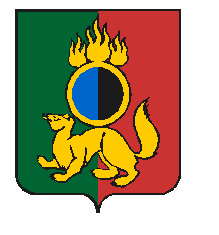 АДМИНИСТРАЦИЯ ГОРОДСКОГО ОКРУГА ПЕРВОУРАЛЬСКПОСТАНОВЛЕНИЕг. ПервоуральскВ соответствии с Указом Президента Российской Федерации от 11 декабря 
2010 года № 1535 «О дополнительных мерах по обеспечению правопорядка», распоряжением Губернатора Свердловской области об итогах заседания координационного совещания по обеспечению правопорядка в Свердловской области от 24 апреля 2018 года, постановлением Администрации городского округа Первоуральск 
№ 1929 от 28 ноября 2018 года и руководствуясь Уставом Первоуральского городского округа, Администрация городского округа ПервоуральскПОСТАНОВЛЯЕТ:1. Утвердить состав рабочей группы по рассмотрению уведомлений о проведении публичных мероприятий на территории Первоуральского городского округа согласно приложению.2. Опубликовать настоящее постановление в газете «Вечерний Первоуральск» и разместить на сайте городского округа Первоуральск.3. Контроль исполнения настоящего постановления возложить на заместителя Главы Администрации городского округа Первоуральск по взаимодействию с органами государственной власти и общественными организациями Таммана В.А.И.о. Главы городского округа Первоуральск,заместитель Главы Администрации пофинансово-экономической политике                                                             М.Ю.Ярославцева01.10.2019№1590Об утверждении рабочей группы для рассмотрения и принятия мер по уведомлениям о проведении публичных мероприятий на территории городского округа Первоуральск.